              Anmeldes til kåring, og stævne 2019
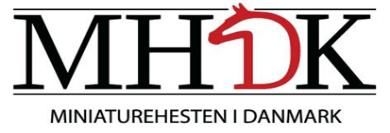 Hest: Ejer:OpdrætterBetaling:Arrangement:Dato:ID nr:Chip nr:Chip nr:Chip nr:Navn:Navn:Navn:Navn:Fødselsdato:Køn:Køn:SEC og Højde:Far:Far:Reg/Kårings nr:Reg/Kårings nr:Mor:Mor:Reg/Kårings nr:Reg/Kårings nr:Morfar:Morfar:Reg/Kårings nr:Reg/Kårings nr:Navn:Navn:Adresse:Adresse:Post nr:By:E- mail:Medlems nr/mobil:Navn:Navn:Adresse:Adresse:Post nr:By/Land:Tilmeldes klasse nr.:Kåringsgebyr:Materialprøve:Opstaldningen:Jeg ønsker, at min hest skal udføre:  Plag skue :
Showklasser:
Materialprøve:
Mad:
Beløb i alt:(Sæt kryds)Køreprøve    Lange liner  Bemærkninger:         (Sæt kryds) Betalingsmetode: 
          Bankkonto: 9570-0012164351 
        Mobilepay: 60874Tilmelding sendes til: tilmelding.mhdk@gmail.com  Dato /Underskrift:  Dato /Underskrift: